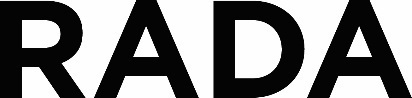 Equal Opportunities monitoring formRADA aims to have an inclusive environment for all staff and students by identify and removing barriers in our practices. Completing the monitoring form will help us to achieve this, and also help RADA meet our obligations under the Equality Act 2010. Whilst it is voluntary to disclose this information, doing so will enable us to better understand the composition of our workforce and examine our practices.Your answers will be treated in the strictest of confidence, and all date disclosed to HESA will comply with the Data Protection Act 2018. Our equality, diversity and inclusion policy can be found here https://www.rada.ac.uk/about-us/equality-and-diversity-policy/ .We value the privacy of all our applicants, students, visitors, supporters, employees and customers, and strive to meet the highest standards in managing your personal information. The privacy notice found in the link below explains how we collect and manage personal information, and how we comply with data protection law - https://www.rada.ac.uk/privacy/ .This form will be separated from the rest of your application information and will NOT be seen by the shortlisting panel.Name:Position applied for:What is your age bracket:	16-24				25-29				30-34			 	35-39				40-44			    45-49				50-54				55-59				60-64				65+			     Prefer not to say	     Do you consider yourself to have a disability or health condition? No known disability.										 	Two or more impairments and/or disabling medical conditions.					 	A specific learning difficulty such as dyslexia, dyspraxia or AD (H) D.				 	General learning disability(such as Downs Syndrome)						 	A social/communication impairment.									A long-standing illness or heath condition.	          					            		A mental health condition such as depression, schizophrenia or anxiety disorder.			 	A physical impairment or mobility issue.								 	Dear or serious hearing impairment.								 	Blind or serious visual impairment uncorrected by glasses.					 	A disability, impairment or medical condition that is not listed above.				 	Information refused.										 	What is your ethnicity?Ethnic origin is not about nationality, place of birth or citizenship. It is about the group to which you perceive you belong. White												 Gypsy or Traveler										 Black or Black British – Caribbean								 Black or Black British – African									 Other Black Background									 Asian or Asian British – Indian									 Asian or Asian British – Pakistani								 Asian or Asian British – Bangladeshi								 Chinese											 Other Asian Background									 Mixed – White and Black Caribbean								 Mixed – White and Black African									 Mixed – White and Asian									 Other mixed background									 Arab												 Other ethnic background									 Not known											 Information refused										   What is your nationality:…………………………………………………………………………………………………………………….What is your current gender:   Male							     Female							      Intersex							 	Androgyne							 	Intergender							 	Ambigender							 	Gender fluid							 	Polygender							 	Gender queer							 	Prefer not to say							 Are you married or in a civil partnership?   Yes 			No  		  	Prefer not to say 	 What is your religion or belief?No religion or belief									 		Buddhist								 				 Christian								 			      Hindu								 				  Jewish									  			Muslim 									 				  Sikh												  Prefer not to say 										  Other religion or belief										(please specify): ……………………………………………………………………………………………..	Is your current gender identity the same as the gender assigned at your birth?Yes												 	No												 	Information refused										 	What is your sexual orientation?Heterosexual								 				  Gay woman/lesbian								 		    Gay man 								 				     Bisexual 								 			Prefer not to say 								 		   Other								 				(please specify): ……………………………………………………………………………………………..		Thank you for completing this form.